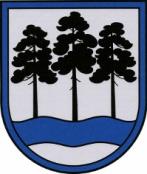 OGRES  NOVADA  PAŠVALDĪBAReģ.Nr.90000024455, Brīvības iela 33, Ogre, Ogres nov., LV-5001tālrunis 65071160, e-pasts: ogredome@ogresnovads.lv, www.ogresnovads.lv PAŠVALDĪBAS DOMES SĒDES PROTOKOLA IZRAKSTS77.Par Ogres novada pašvaldības iekšējo noteikumu Nr.4/2023 “Par finanšu līdzekļu piešķiršanu Ogres novada pašvaldības iestādēm neformālās izglītības pasākumu un bērnu un jauniešu nometņu organizēšanai” apstiprināšanuKopš 2017. gada Ogres novada pašvaldība (turpmāk – Pašvaldība) organizē projektu konkursu izglītības, kultūras un sporta jomā, pamatojoties uz 2017. gada 21. februāra iekšējiem noteikumiem “Par finanšu līdzekļu piešķiršanu papildus aktivitāšu veikšanai Ogres novada pašvaldības iestādēm”. Finansējums tika paredzēts Ogres novada pašvaldības budžetā. Šo noteikumu ietvaros tika atbalstītas aktivitātes šādās jomās: izglītojamo nometņu organizēšana un tām nepieciešamā materiāli tehniskā aprīkojuma nodrošināšana:1.1.	kultūras pasākumu organizēšana un tiem nepieciešamā materiāli tehniskā aprīkojuma nodrošināšana;1.2.	neformālās izglītības pasākumu organizēšana un tiem nepieciešamā materiāli tehniskā aprīkojuma nodrošināšana;1.3.	sporta pasākumu organizēšana un tiem nepieciešamā materiāli tehniskā aprīkojuma nodrošināšana.Pamatojoties uz iepriekšējo gadu pieredzi un to, ka kultūras un sporta pasākumu organizēšana tiek atbalstīta caur citām pašvaldības aktivitātēm, tika secināts, ka ir lietderīgi galveno atbalstu piešķirtā finansējuma ietvaros novirzīt neformālās izglītības pasākumu un bērnu un jauniešu nometņu organizēšanai, 2022. gada 24. februārī Ogres novada pašvaldības dome pieņēma iekšējos noteikumus Nr.22/2022 “Par finanšu līdzekļu piešķiršanu Ogres novada pašvaldības iestādēm neformālās izglītības pasākumu un bērnu un jauniešu nometņu organizēšanai” (turpmāk – Iekšējie noteikumi), apstiprinot kārtību un nosacījumus Pašvaldības domes apstiprinātā finansējuma piešķiršanu Pašvaldības iestādēm neformālās izglītības pasākumu un bērnu un jauniešu nometņu organizēšanai.Iekšējo noteikumu II. nodaļa paredz informācijas nosūtīšanu un iesniegumu iesniegšanu kārtējā gada februāra mēnesī (1. un 15. datumā). Ņemot vērā, ka finansējums tiek nodrošināts kārtējā gada budžetā apstiprinātā finansējuma ietvaros, ir lietderīgi Iekšējos noteikumos noteiktos termiņus pieteikumu pieņemšanai un izskatīšanai nenoteikt konkrētā datumā, bet termiņu noteikt noteiktā laikā no Pašvaldības budžeta apstiprināšanas.	Atbilstoši juridiskās tehnikas prasībām grozījumu noteikumus izdod uz to pašu augstāka juridiskā spēka tiesību normu pamata, uz kā izdoti grozāmie noteikumi. Tā kā likums “Par pašvaldībām” zaudējis spēku ar 2023. gada 1. janvāri,  sagatavots jauns iekšējo noteikumu projekts “Par finanšu līdzekļu piešķiršanu Ogres novada pašvaldības iestādēm neformālās izglītības pasākumu un bērnu un jauniešu nometņu organizēšanai”.		Ņemot vērā augstāk minēto un pamatojoties uz Pašvaldību likuma 4. panta pirmās daļas 4. punktu, 5. panta otro daļu, 50. panta pirmo daļu, Izglītības likuma 17. panta pirmo daļu un Valsts pārvaldes iekārtas likuma 72. panta pirmās daļas 2.punktu,balsojot: ar 20 balsīm "Par" (Andris Krauja, Artūrs Mangulis, Atvars Lakstīgala, Dace Kļaviņa, Dace Māliņa, Dace Veiliņa, Daiga Brante, Dainis Širovs, Dzirkstīte Žindiga, Egils Helmanis, Ilmārs Zemnieks, Indulis Trapiņš, Jānis Iklāvs, Jānis Kaijaks, Jānis Siliņš, Kaspars Bramanis, Pāvels Kotāns, Raivis Ūzuls, Rūdolfs Kudļa, Santa Ločmele), "Pret" – nav, "Atturas" – nav,Ogres novada pašvaldības dome NOLEMJ:Apstiprināt Ogres novada pašvaldības iekšējos noteikumus Nr.4/2023 “Par finanšu līdzekļu piešķiršanu Ogres novada pašvaldības iestādēm neformālās izglītības pasākumu un bērnu un jauniešu nometņu organizēšanai” (pielikumā).Kontroli par lēmuma izpildi uzdot Ogres novada pašvaldības izpilddirektoram. (Sēdes vadītāja,domes priekšsēdētāja E.Helmaņa paraksts)Ogrē, Brīvības ielā 33Nr.32023. gada 30. martā